„MIŚ USZATEK Z GAŁGANKA” 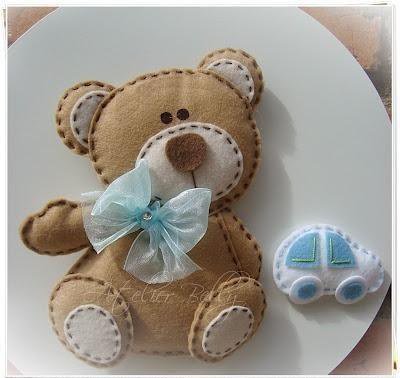 - KONKURS dla dzieci i rodzicówWszystkie dzieci kochają misie, a misie kochają dzieci … Z okazji Tygodnia Misia Uszatka, który odbywał się w naszym przedszkolu od 20 do 24 listopada, wiele dzieci wraz ze swoimi rodzicami wzięło udział w konkursie plastyczno - technicznym, którego celem było przybliżenie dzieciom postaci patrona naszego przedszkola, stworzenie okazji do wspólnego spędzania czasu oraz pobudzanie u dzieci kreatywności i doskonalenie umiejętności manualnych.Zadanie konkursowe polegało na zrobieniu przestrzennego misia z gałganka.Wszystkie chwyty były dozwolone!I wszystkie misie okazały się wspaniałe.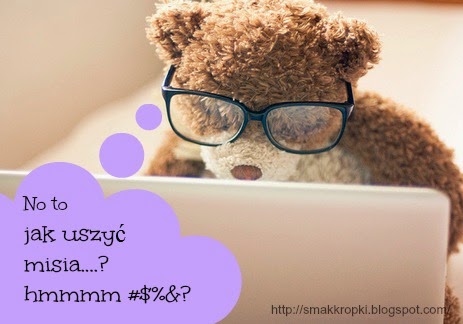 Nagrodzone w konkursie misie wykonali:- Karolek Klich- Natalka Szymańska- Ola Potręć- Karolinka Bigos- Zuzia Grzemba- Kinga i Bartek Rybka.Wszystkim uczestnikom konkursu serdecznie gratulujemy!!!!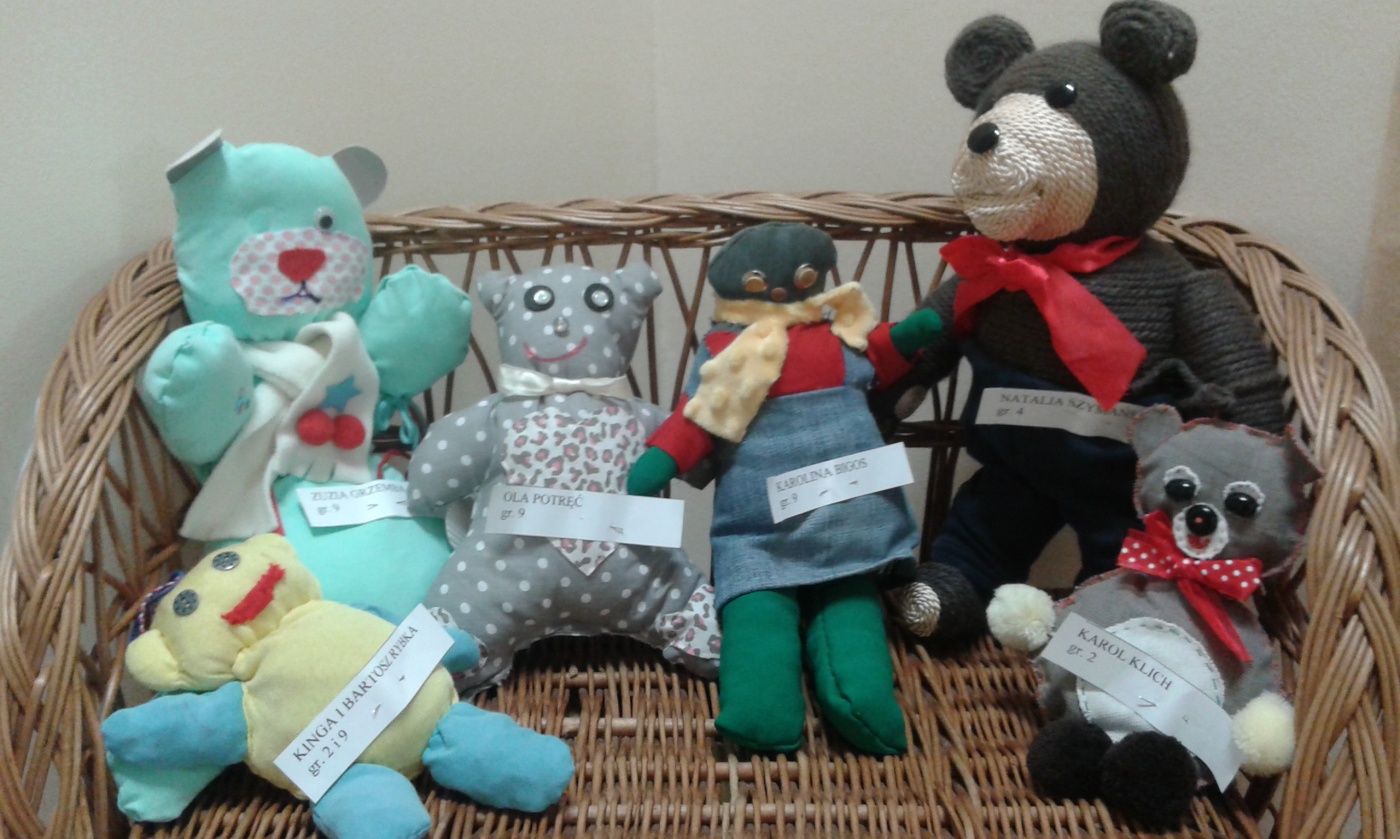 organizator konkursu - Małgorzata Sroka